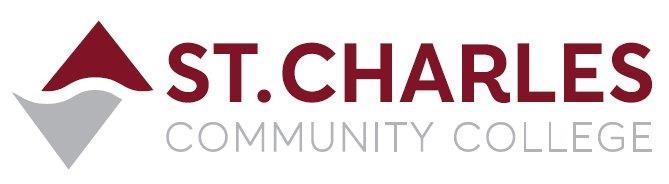 ST. CHARLES COMMUNITY COLLEGECampus Police Outreach Task ForceTuesday October 19th, 2021, at 10:00amOutside Speaker Presentation via ZoomMEETING MINUTES				           Attendance: (51)	Lt. Jeff Drake (Chair)		 Sheila Hunt (Guest Presenter)		Capt. Mark Cox 	Cpl. Brandon Misher		 Chief Bob Ronkoski			Officer Tom Forgue		Disp. Cindy Mulford		 Disp. Char Valenti			Martha Garcia Kampen	Erin Schnurbusch		 Kelly DeGeare				Teresa Drury			Mitch Harden’s class (27 total)	 Nick Wallace				Todd Galbierz			Heather McDorman		 Dave Bayless				Lisa Stoner	Aliesha Suchora		 Charlene Jones				Jenny Hahn Schnipper	Mike Fuszner			 Crystal Sivia				Barb Panosh			Kaylie Ross (CenterPointe)Welcome / Introductions					Jeff DrakeJeff welcomed everyone and introduced the Campus Police Outreach Task Force and its mission and introduced Captain Mark Cox and Corporal Brandon Misher to the group.Public Speaker							Sheila Hunt, MA, LPCSheila Hunt, MA, LPC – Regional Director of Business Development for CenterPointe Health Systems offered a program on Suicide Awareness and Prevention.  The topics included:Current statistics on youth suicide and attemptsCommon myths about youth suicide5 warning signs associated with suicidal thoughtsHow to help a friend who is depressed or contemplating suicideResources to help at-risk college studentsDo’s and Don’ts’ when talking to someone who is suicidalSigns of depressionElevated risk factorsWhere to find helpSuicide Hotline number (800) 273-TALK [8255]Q & A 								Sheila HuntSheila answered questions from the attendees and asked them to share contact information on organizations that help people in crisis.  The attendees shared phone numbers and websites that offer counseling and response services in the chat room of the Zoom meeting.Final Thoughts	Sheila recapped the general information and resources from her presentation.  Jeff thanked her for speaking and asked if she would consider future programs and she said she would be happy to participate whenever we need her.            Next meeting or presentation will be in mid-November 2021 (date TBA)